   U.d.A.  n°3          Titolo: SERVICE LEARNING PER CRESCERE NEL BENE              INTERCLASSE__________________VERIFICA                                    U.d.A. N°3	 “”                 MODULO DI RIFERIMENTO:  CLASSI: ETICA DEL BENE ETICA DEL BENE MAPPA DEGLI APPRENDIMENTIOBIETTIVOFORMATIVO:Sviluppare e consolidare atteggiamenti di sensibilità e confronto costruttivo verso persone, popoli, culture sui temi della salute, convivenza pacifica, rispetto dell’ambiente naturale e delle strutture di pubblica utilità. 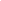 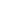 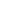 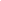 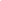 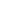 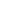 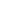 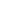 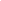 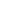 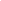 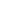 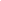 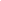 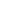 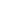 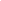 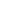 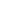 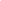 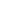 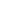 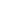 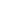 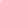 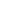 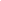 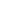 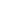 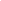 MODULO DI RIFERIMENTO: 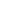 MODULO DI RIFERIMENTO: MODULO DI RIFERIMENTO: OBIETTIVOFORMATIVO:NUCLEO FONDANTEOBIETTIVOFORMATIVO:CONOSCENZE EDABILITA’PERSONALIZZAZIONIPRODOTTI DA REALIZZAREMETODOLOGIARISORSE E TEMPIProfilo atteso dell’alunnoDescrittori per la verifica dei livelli di padronanza dei saperi (conoscenze/abilità)Tipologia delle proveDescrittori per la verifica di padronanza delle competenze (obiettivo formativo)Descrizione prova in situazioneDescrittori per l’autovalutazione dell’alunnoLA CLASSE ALLOSPECCHIO:CONSIDERAZIONICOLLEGIALI EPERSONALI SUL PERCORSO FORMATIVO